CERS Test Portal - Sign into CERS Testing Portal https://cersapps.calepa.ca.gov/Testing/Business  CERS 3 Enhancements will be active in production in March 2019. ************************************************************************Select the Business Name, Select Save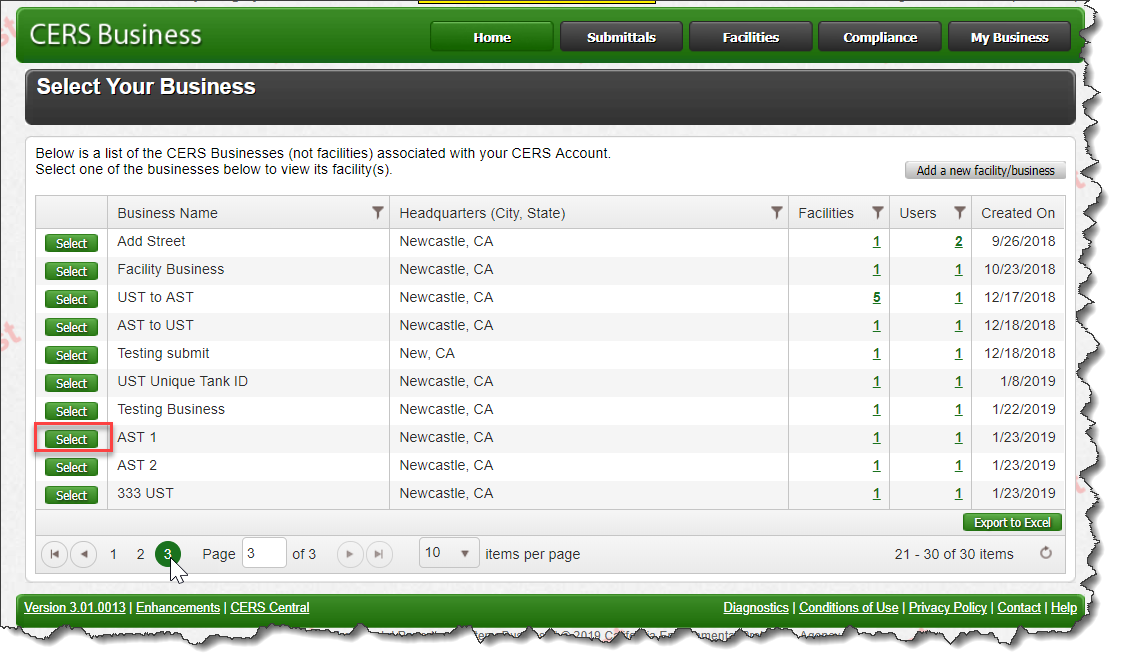 Select Start / Edit Submittal, Select Save 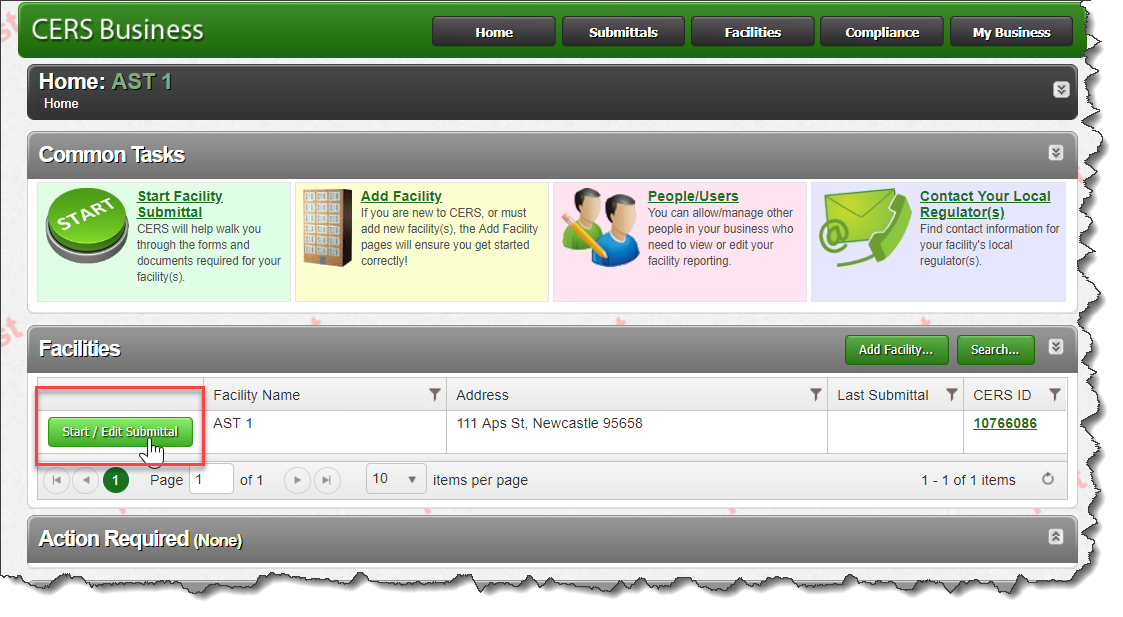 Select Business Activities element 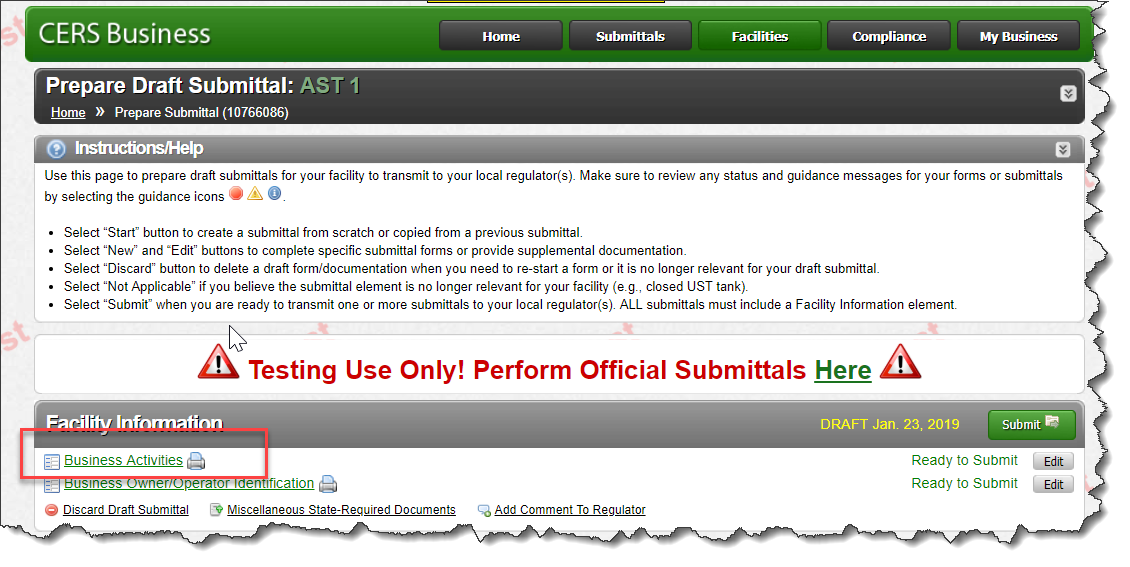 Select Aboveground Petroleum Storage element 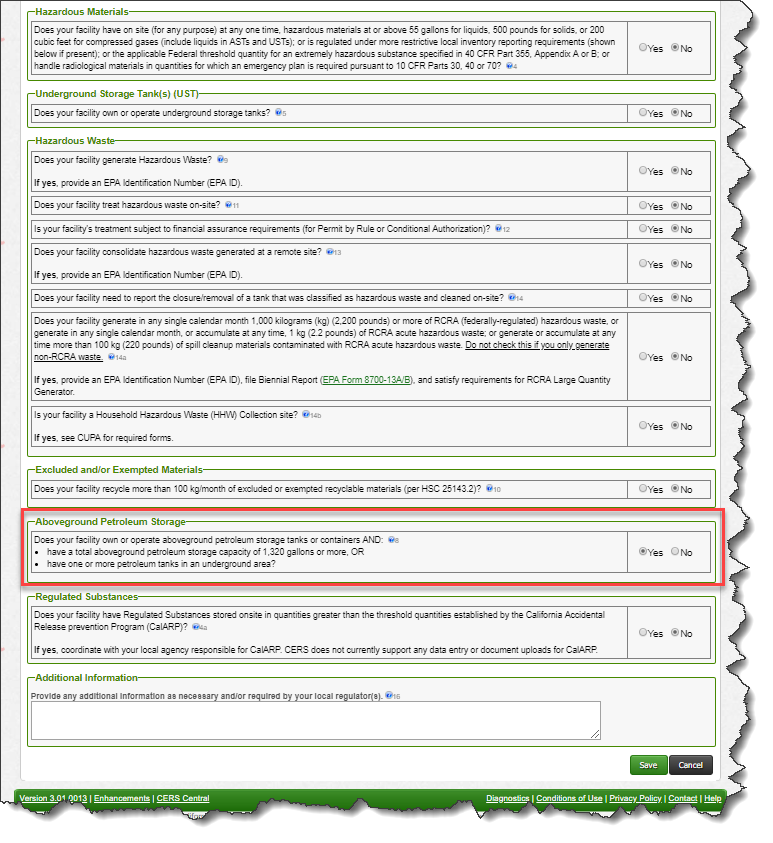 Update the Business Owner/Operator Identification element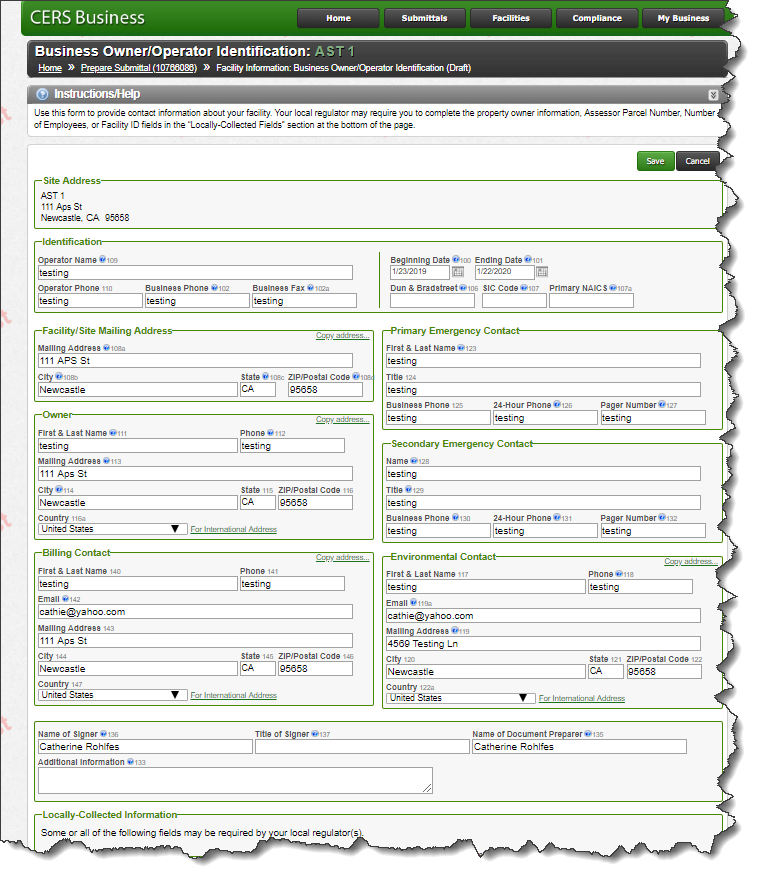 APSA Facility Information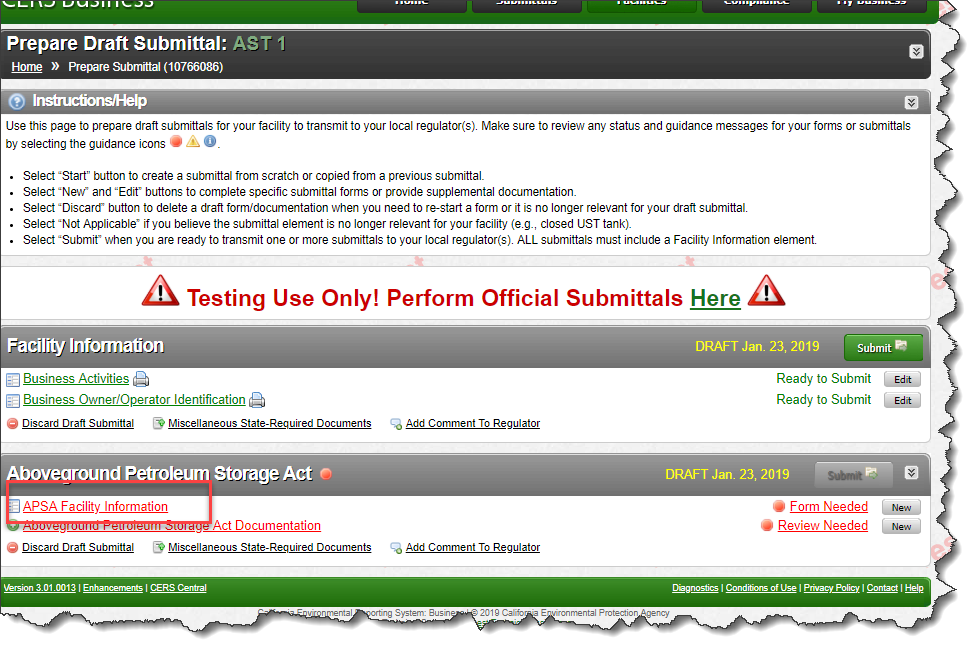 APSA Facility Information:Fields were added to capture Conditionally Exempt and Not ExemptCheck the box than no additional information is requested on the APSA Facility Information.  Do not check box if condition is not exempt and complete the fields. Total Aboveground Petroleum Storage CapacityNumber of Tanks in Underground AreaDate of SPCC Plan Certification or 5 year review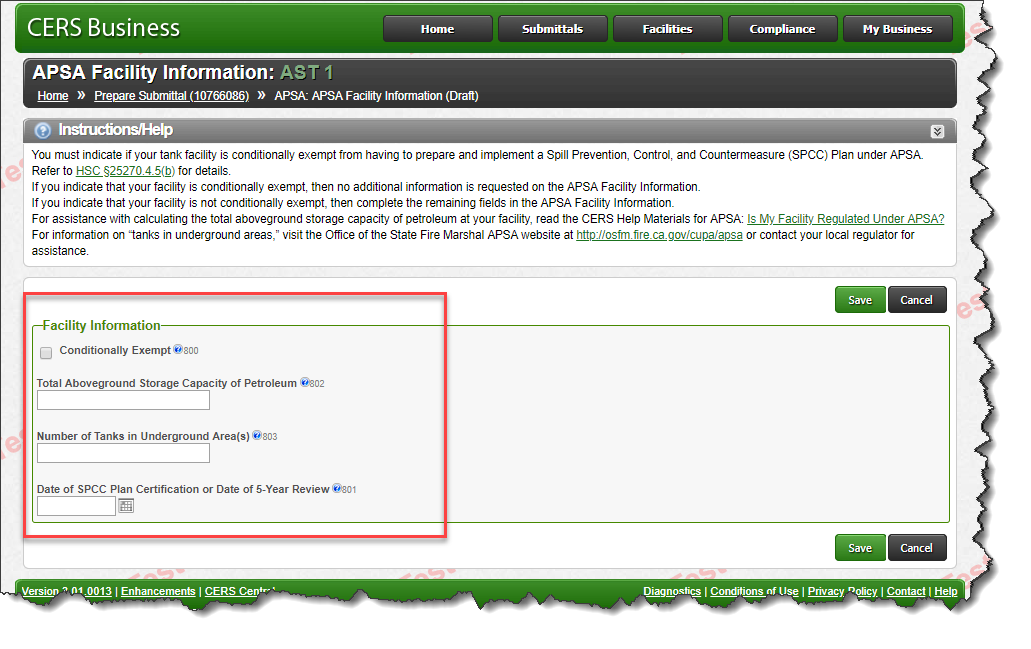 Regulated Portal - Aboveground Petroleum Storage Act (APSA) Report CERS Test Portal - Sign into CERS Testing Portal - https://cersapps.calepa.ca.gov/Testing/Business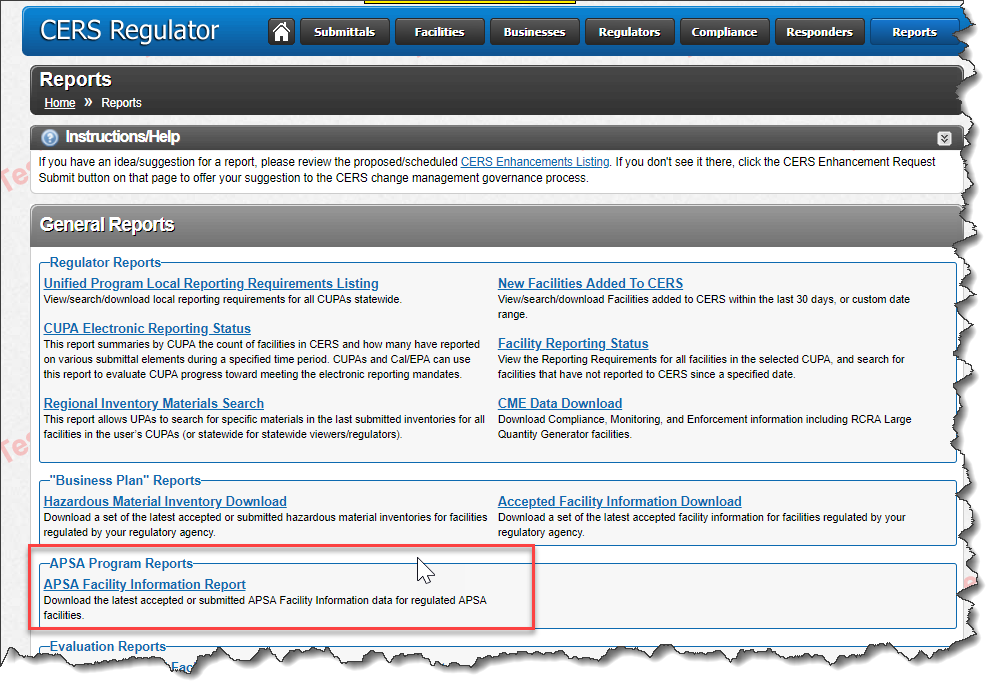 